性能等確認済表示の内容、確認年月日、変更年月日は、変更確認申請時に記載すること。後付消音器の区分欄には、申請に係る後付消音器の区分（第一種後付消音器又は第二種後付消音器）を記載すること。後付消音器の分割数欄は、申請に係る後付消音器が２つ以上に分割される構造の場合には、その数を記載すること。排出ガス発散防止装置の有無及び個数は、後付消音器に含まれるものを記載すること。該当しない項目は「／」を記入又は抹消すること。※連絡先　株式会社　ＪＱＲ　　 　　　　　　性能等確認事務所　　 電話　046-220-1801　FAX　046-280-6215　　 〒243-0014　神奈川県厚木市旭町5-45-14　M3ビル2F後付消音器諸元表後付消音器諸元表後付消音器諸元表後付消音器諸元表後付消音器諸元表性能等確認済表示の内容確認年月日変更年月日確認申請者の氏名又は名称後付消音器の名称及び型式後付消音器の区分消音器の個数後付消音器の分割数後付消音器の分割数排出ガス発散防止装置の有無排出ガス発散防止装置の個数排出ガス発散防止装置の個数後付消音器を取り付けることができる原動機等後付消音器を取り付けることができる原動機等後付消音器を取り付けることができる原動機等後付消音器を取り付けることができる原動機等後付消音器を取り付けることができる原動機等後付消音器を取り付けることができる自動車後付消音器を取り付けることができる自動車後付消音器を取り付けることができる自動車後付消音器を取り付けることができる自動車後付消音器を取り付けることができる自動車騒音値（製作者申告値）近接排気騒音近接排気騒音dB騒音値（製作者申告値）加速走行騒音加速走行騒音dB備考欄備考欄備考欄備考欄備考欄ＪＱＲ使用欄処理番号：処理番号：ＪＱＲ使用欄受　付　日㊞ＪＱＲ使用欄年　　月　　日㊞後付消音器諸元表申請後付消音器の外観図（写真）等（寸法入り）　　　　　　　　　　　　　　　　　　　　　　　　性能確認済表示位置：　　　　　　　　　　　　　　　　　　　　　　　　　表示方法： 性能等確認済表示部の表示内容備　　考後付消音器諸元表申請後付消音器の外観図（写真）等（寸法入り）　　　　　（作成例）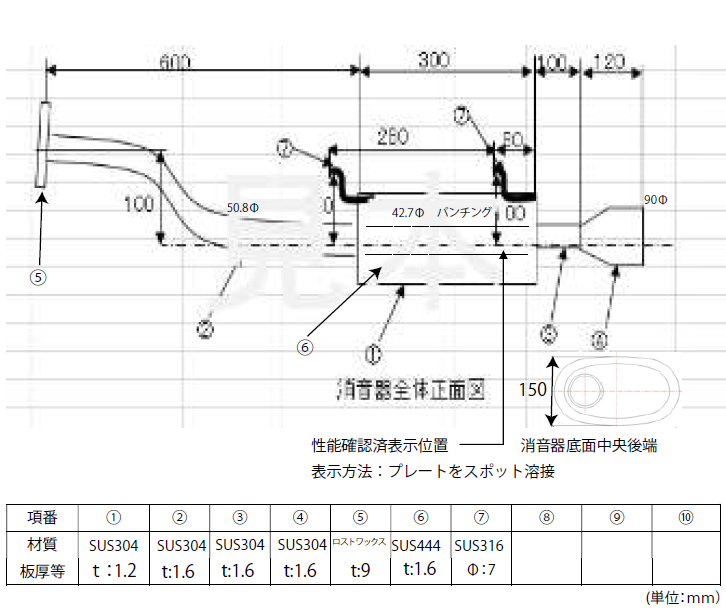 性能等確認済表示部の表示内容（記載例）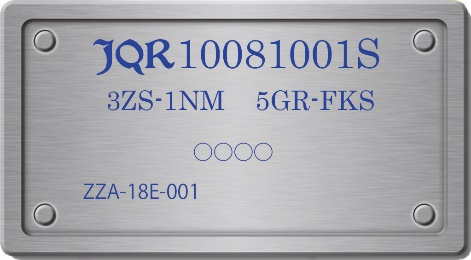 備　　考